Fagprosjekt i personalgruppenav Trond KristoffersenInnledningI sin beskrivelse av den gode barnehagen fokuserer rammeplanen og stortingsmelding 27 naturlig nok på den kompetente voksne. En helt grunnleggende plattform i den voksnes kompetanse er relasjonelle ferdigheter. Evnen til å kommunisere konstruktivt med ungene vil være avgjørende for hva slags utviklingsmiljø vi skaper. Dette fagprosjektet tar sikte på å jobbe med faglig kunnskap som basis for refleksjon over egen praksis. Målet er altså at den enkelte ansatte skal lære ny teori om voksen-barn relasjoner og at denne kunnskapen skal brukes i refleksjon over og utvilkling av egen praksis.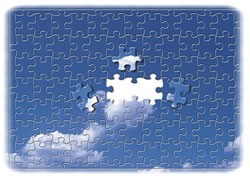 ProsjektbeskrivelseProsjektet er basert på en ganske enkel rytme: Leseperiode, felles refleksjon og diskusjon, utprøving i praksis, felles refleksjon og diskusjon. Man leser altså først det samme kapittelet eller den samme delen av en bok. Så møtes man i faste grupper på opp til 8 personer og diskuterer teorien. Denne diskusjonen skal ende opp i fokusområder for den enkelte. Disse fokusområdene er områder i egen praksis man ønsker å jobbe med, enten fordi man synes det er spennende eller fordi man opplever at man kommer til kort akkurat her. I praksisperioden skal man være bevisst på det området man har valgt. Det gjelder å reflektere underveis over de ulike situasjonene man opplever. Så møtes gruppen igjen, og nå er det praksis som står i fokus. Hva har den enkelt opplevd i forhold til sitt område? Sannsynligvis har man gjort erfaringer rundt andre temaer i boka også. Det er selvfølgelig naturlig å ta med disse også. Et viktig moment er at man hele tiden relaterer diskusjonen til teorien. Uten dette, forvinner teorien fra prosjektet. Når man har oppsummert, går man videre til neste del av boken. Styrer eller en av de pedagogiske lederne bør være veileder for gruppene. Det er naturlig å velge den som føler seg mest fortrolig med teorien i boken man har valgt.Prosjektplan, skjemaHer følger en skjematisk fremstilling av et tenkt prosjekt. Denne kan være grei å bruke slik at alle får en oversikt over gangen i arbeidet. Et slikt prosjekt strekker seg over et langt tidsrom, gjerne 6-8 måneder så det er viktig med koordinering og informasjon.Notatskjema for fokusområdeMotivasjonspunkter for å deltaEt slikt prosjekt kan kreve noe mer av den enkelte enn det han/hun er vant med. Det å jobbe med og motta tilbakemelding på eget samspill med ungene kan føles som personlig og vanskelig. Da er det viktig å fokusere på at måten vi møter ungene på kanskje er det viktigste vi gjør i jobben. Vårt ”håndverk” er kommunikasjon og relasjonsbygging, slik rørleggeren har sitt håndverk. Man kan rett og slett ikke velge bort at andre skal vurdere hvordan man utøver faget sitt. Det er ikke hvem som helst som kan jobbe i vår barnehage. Det krever en spesiell kompetanse som vi innehar. Vi må også utvikle denne kompetansen. I vår barnehage finnes det ingen ufaglærte, bare pedagogiske ledere og pedagogiske assistenter!Dette er uhyre spennende og alle vil oppleve jobben på en ny måte underveis i prosjektet!Dette er en unik mulighet til å jobbe frem en felles pedagogisk plattform. Gjennom dette prosjektet vil alle få muligheten til å utforme og påvirke denne plattformen.Om valg av bok og gjennomføringHer er det beskrevet et fagprosjekt som fokuserer på voksen-barn relasjoner. Dette gir veldig mange muligheter til å koble teori og praksis da det ikke går en dag uten at vi står i en rekke relasjoner med ungene. Samtidig er vel dette det viktigste kompetanseområdet for de ansatte? Man kan selvfølgelig også jobbe med for eksempel språkutvikling og språktrening som tema.Det er viktig å velge et materiale som ikke er større enn at man kommer gjennom hele prosjektet på et hektisk barnehageår. Bøker over på 200 sider vil kanskje by på utfordringer i så måte.Sørg for å ha faste møter i gruppene slik at gruppene møtes minst annenhver uke. Prioriter møtene, hvis ikke sklir det ut! Bli enige om at dette er så viktig og spennende at vi forsøker å gjennomføre hver gang. Vurder eventuelt å kutte ned på andre møter i en periode.Bruk et personalmøte til å gjennomgå prosjektet og valg av bok. Viktig med motivasjon fra styrer under dette møtet! VurderingDet finnes mange måter å vurdere et slikt prosjekt på. Valg av vurderingsmetode og område, vil jo være avhengig av hvilke mål man setter seg. Er målet, slik som her, en utvikling av praksis og økt teoretisk kunnskap, kunne man jo driste seg til en uformell teoriprøve på slutten av året. Den kan jo gjerne være anonym, da det er personalets totale kunnskap man vil vurdere. Dette er jo ganske utradisjonelt, men i den rette personalgruppen vil dette kanskje være spennende?Ellers kan man bruke april måned til gruppeoppgaver i praksis, for sammen å vurdere om man har nådd de målene man satte seg. Man kan for eksempel gå sammen to og to og observere og vurdere hverandre i samspill med ungene. Dersom man gjør det litt uhøytidelig og med humør, bør dette kunne gjennomføres uten alt for mye ubehag. Lykke til!Bok: ”Ditt kompetente barn”, Jesper JuulBok: ”Ditt kompetente barn”, Jesper JuulBok: ”Ditt kompetente barn”, Jesper JuulGruppe 1: Astrid, Hans, Jorunn, Marit og ElseGruppe 1: Astrid, Hans, Jorunn, Marit og ElseGruppe 1: Astrid, Hans, Jorunn, Marit og ElseFaseInnholdTidLeseperiodeVi leser første kapittel i boken. Alle har ansvar for å få lest i god tid. Dere har 1 time avspasering til bruk dersom dere ønsker å lese hjemme. Husk å noter underveis slik at du kan bidra til diskusjonenUke 1 og 2TeorimøteVi skal diskutere teorien vi har lest. Veldig viktig at dere tør å spørre! Poenget er å bruke dette møtet til å få svar på spørsmål og høre hvordan de andre har oppfattet det du har lest. Alle skal ha tenkt på forhånd hva de ønsker som fokusområde til praksisperioden. Vi avslutter møtet med å notere ned den enkeltes fokusområde.Mandag uke 3, kl 13:00-14:15PraksisperiodeNå skal vi ut og prøve! Avhengig av hva slags område du har valgt, vil du støte på situasjoner som er relevante underveis. Vær våken! Det kan være lurt å be en kollega om å hjelpe deg underveis med påminnelser eller spørsmål dersom du er fortrolig med det. Husk at du skal stille til praksismøtet med notater som går på de erfaringene og episodene du opplever underveis. Husk for all del at dette skal være gøy!Uke 3 og 4PraksismøteNå skal vi i fellesskap evaluere praksis, de erfaringene vi har gjort underveis. Gå runden, den enkelte legger frem sine erfaringer og de andre kommenterer og spør. Alle fører notater i sin egen prosjektlogg. Når dere er ”ferdig”, velger dere hva som skal leses til neste gang. Dermed begynner dere på toppen igjen.Mandag uke 5, kl 13:00-14:15Beskrivelse av fokusområdeBeskrivelse av fokusområdeErfaringer i praksisErfaringer i praksisBeskrivelse av episodeRefleksjon i forhold til teori